Załącznik nr 2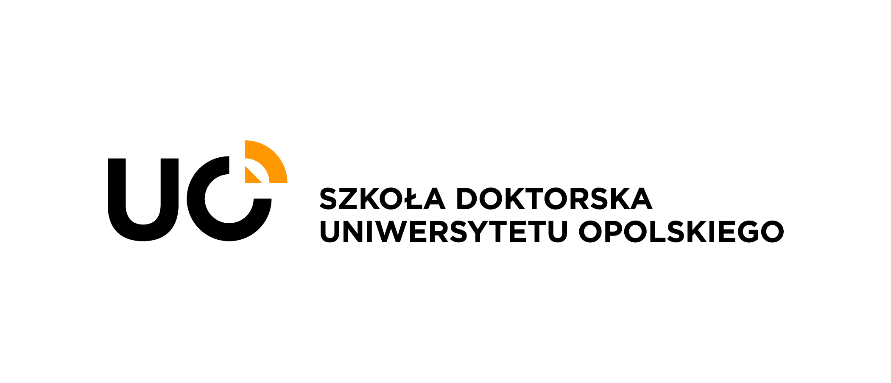 Course titleImprintAcademic YearDepartment Doctoral SchoolField of study Main scientific discipline Type of module / course  (obligatory / non-compulsory) Form of verification of learning outcomes (exam / completion) Educational Unit / Educational Units Course coordinator (title, First Name, Last Name, contact) Person responsible for syllabus (title, First Name, Last Name, contact) Teachers (title, First Name, Last Name, contact)2. BASIC INFORMATION 2. BASIC INFORMATION 2. BASIC INFORMATION 2. BASIC INFORMATION Year and semester of studies Number of ECTS credits FORMS OF CLASSES FORMS OF CLASSES Number of hoursECTS credits calculation Contacting hours with academic teacher  Contacting hours with academic teacher  Lecture (L) / Seminar (S)/ Discussions (D)Lecture (L) / Seminar (S)/ Discussions (D)Unassisted student’s work Unassisted student’s work Preparation for classes and completions Preparation for classes and completions 3. COURSE OBJECTIVES 3. COURSE OBJECTIVES C1 C2 C3 4. EFFECTS OF LEARNING 4. EFFECTS OF LEARNING Number of effect of learningEffects of learning in time Knowledge – Graduate knows and understands: Knowledge – Graduate knows and understands: Skills– Graduate is able to:Skills– Graduate is able to:Social Competencies – Graduate is ready for: Social Competencies – Graduate is ready for: 5. CLASSES5. CLASSES5. CLASSESForm of class Class contents Effects of Learning 6. LITERATURE Obligatory Supplementary 7. VERIFYING THE EFFECT OF LEARNING 7. VERIFYING THE EFFECT OF LEARNING Code of the course effect of learning Ways of verifying the effect of learning Completion criterion 